Рабочая программа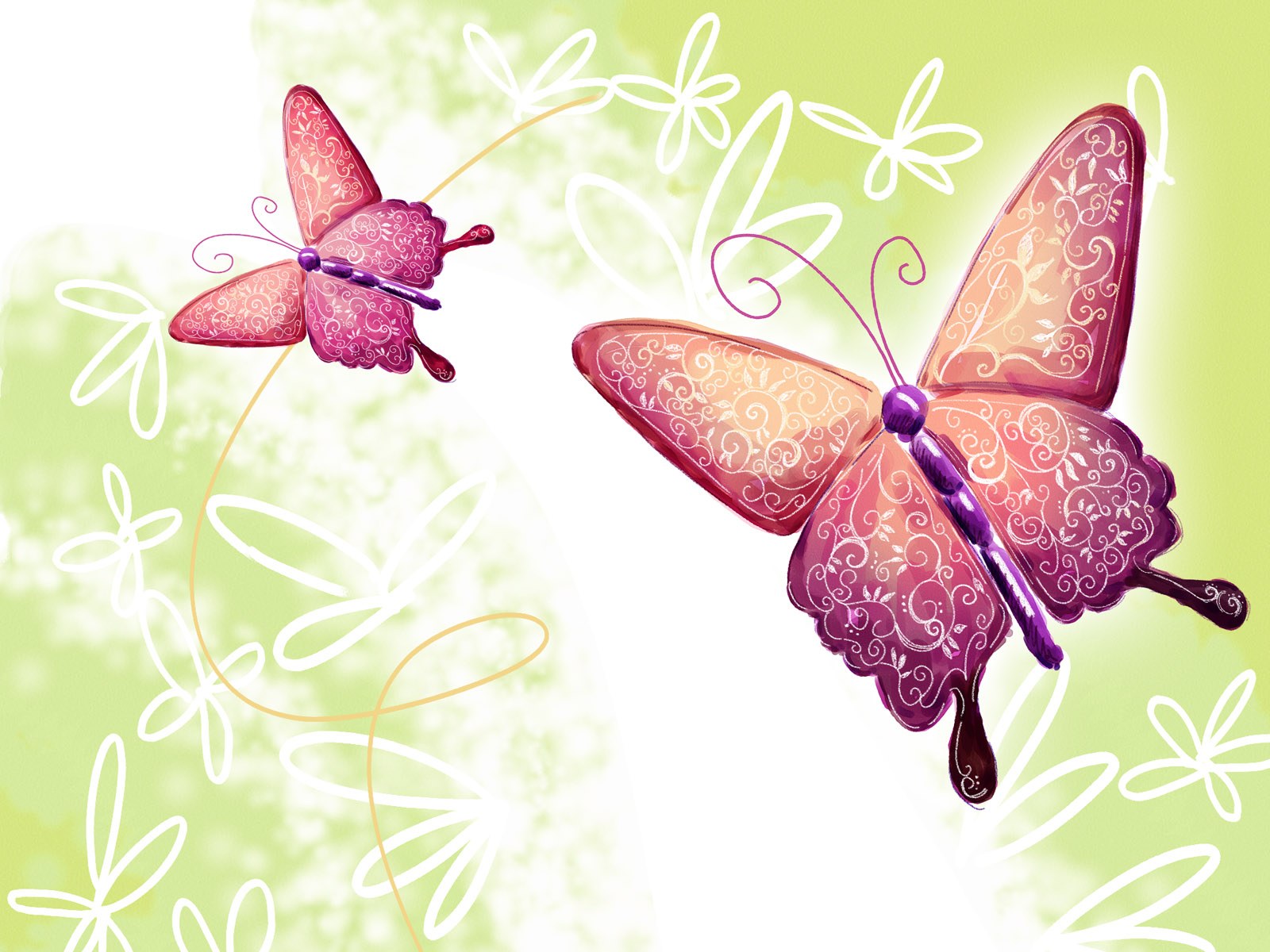              по обучению детей старшего возраста              элементарным приемам квиллинга «Волшебный мир квиллинга»Муниципальное бюджетное дошкольное образовательное учреждение«Детский сад №8»Рабочая программа по обучению детей старшего возрастаэлементарным приемам квиллинга   «Волшебный мир квиллинга»  Разработчик: воспитатель МБ ДОУ № 8                                                                                                                                      Пирогова Наталия                                                                                                                                  Александровнаг. Краснотурьинск, .СодержаниеИнформационная карта1.     Учреждение: МБ ДОУ - Детский сад №8.2.     Название программы: «Волшебный мир квиллинга» (по обучению детей элементарным приемам техники          квиллинга, как художественного способа конструирования из бумаги).3.     Ф.И.О., должность руководителя кружка: Пирогова Наталия Александровна, воспитатель.4.    Тип программы: художественно-эстетическая.5.    Вид программы: обучающая, развивающая.6.    Направление деятельности: прикладное творчество, конструирование из бумаги.7.    Продолжительность освоения программой:  2 года (1раз в неделю).8.    Количество участников: 22 чел.9.    Возраст участников: 5-7 лет.10.  Критерии отбора детей: на основе запроса родителей, педагогов.11.  Форма организации: групповая (подгрупповая, индивидуальная).12.  Продолжительность совместной деятельности ребенка со взрослым: - старшая группа - 25мин;- подготовительная к школе группа - 30 мин.13. Время проведения: вторая половина дня.Введение.Всегда найдется дело для умелых рук,Если хорошенько посмотреть вокруг.           Мы чудо сотворить сумеем сами                                                                 Вот этими умелыми руками.        В современном мире, где рядом с надёждами живёт тревога о судьбах человечества и планеты, наиболее прогрессивно мыслящие люди видят всю важность воспитания будущих поколений в духе гуманизма. Поэтому главная задача российской образовательной политики – обеспечение современного качества образования на основе сохранения его фундаментальности и соответствия актуальным и перспективным потребностям личности, общества и государства. Человек будущего должен быть созидателем, личностью с развитым чувством красоты и активным творческим началом.       В дошкольном возрасте развивается интерес к эстетической стороне действительности, потребность в творческом самовыражении, инициативность и самостоятельность в воспитании художественного замысла.       Взрослые создают широкие возможности для творческого самовыражения детей: поддерживают инициативу, стремление к импровизации при самостоятельном воплощении ребёнком художественного замысла. Вовлекают детей в разные виды художественно - эстетической деятельности, помогая осваивать различные средства, материалы, способы. В изобразительной деятельности – рисовании, лепке, аппликации, художественном конструировании – экспериментировать с цветом, придумывать и создавать композицию; осваивать различные техники; использовать разнообразные материалы и средства.      В настоящее время у многих детей наблюдается недостаточное развитие тонкой моторики. Изучение уровня развития тонких дифференцированных движений пальцев и кистей рук у детей показывает, что у многих они недостаточно целенаправленны. Особенно слабо развиты сложно – координированные движения ведущей руки, т. е. плохое умение держать ручку или карандаш в качестве рабочего инструмента.    Таким образом, развитие мелкой моторики детей дошкольного возраста – это одна из актуальных проблем, т.к. слабость движения пальцев и кистей рук, неловкость служит одной из причин, затрудняющих овладение простейшими, необходимыми по жизни умениями и навыками самообслуживания. Кроме того механическое развитие руки находится в тесной связи с развитием речи и мышлением ребёнка, как это доказано учёными, так и моими личными наблюдениями из практики. Уровень развития мелкой моторики – один из показателей интеллектуальной готовности к школьному обучению. Обычно ребёнок, имеющий высокий уровень развития мелкой моторики, умеет логически рассуждать: у него достаточно развиты память и внимание, связная речь.     Изучением мелкой моторики детей дошкольного возраста занимались многие как зарубежные, так и отечественные педагоги: - М. Монтессори, Е. Косённова, В. Солнцева, В. Елкина, Л. Левина и многие другие.     Занятия квиллингом – это не только развитие моторики, воображения, внимания, мышления, эстетики и т.д., но и колоссальные возможности реализовать свои творческие возможности.     В настоящее время искусство работы с бумагой в детском творчестве не потеряло своей актуальности. Бумага остается инструментом творчества, который доступен каждому. Бумага — первый материал, из которого дети начинают мастерить, творить, создавать неповторимые изделия. С помощью бумаги можно украсить елку, сложить головоломку, смастерить забавную игрушку или коробочку для подарка и многое, многое другое, что интересует ребенка.  Бумажная филигрань - старинная техника обработки бумаги, распространенная и в наше время, и получила название «квиллинг».      Программа построена «от простого к сложному». Рассматриваются различные методики выполнения изделий из бумаги и картона с использованием самых разнообразных техник (бумагокручение, конструирование).«Волшебный мир квиллинга» — так называется курс. Он предлагает развитие ребенка в самых различных направлениях: конструкторское мышление, художественно-эстетический вкус, образное и пространственное мышление. Все это необходимо современному человеку, чтобы осознать себя гармонично развитой личностью. Ведущая идея данной программы — создание комфортной среды общения, развитие способностей, творческого потенциала каждого ребенка и его самореализации. Она предусматривает развитие у детей изобразительных, художественно-конструкторских способностей, нестандартного мышления, творческой индивидуальности.     Одной из основных целей конструкторской деятельности из бумаги является развитие личности ребенка, его способностей, творческих задатков, интеллекта. Обучение умениям не вытесняет непосредственности детского восприятия.  В процессе конструирования из бумаги помимо развития мелкой моторики у ребенка развивается пространственное воображение, художественный вкус и аккуратность. Конструкторская деятельность из бумаги учит концентрации внимания, так как заставляет сосредоточиться  на процессе изготовления поделок, учит следовать устным инструкциям, а также стимулирует развитие памяти, пространственное воображение.       Тематика занятий строится с учетом интересов детей, возможности их самовыражения. В ходе усвоения детьми содержания программы учитывается темп развития специальных умений и навыков, уровень самостоятельности, умение работать в коллективе. Программа позволяет индивидуализировать сложные работы: более сильным детям будет интересна сложная конструкция, менее подготовленным, можно предложить работу проще. При этом обучающий и развивающий смысл работы сохраняется. Это дает возможность предостеречь ребенка от страха перед трудностями, приобщить без боязни творить и создавать.     В процессе работы по программе «Волшебный мир квиллинга», дети постоянно совмещают и объединяют в одно целое все компоненты бумажного образа: материал, изобразительное и цветовое решение, технологию изготовления, назначение и др. Целевой раздел1.1. Пояснительная записка 	Рабочая программа по обучению детей старшего возраста элементарным приемам квиллинга  «Волшебный мир квиллинга» (далее Программа)  реализуется в группах общеразвивающей направленности для детей от 5 до 7 лет (старшего дошкольного возраста) в соответствии с Основной общеобразовательной программой  дошкольного образования МБ ДОУ № 8.  Данная Программа разработана в связи с потребностью, социальным заказом родителей на интеллектуальное, эстетическое развитие детей, подготовкой их к обучению в школе.    Программа реализуется на государственном языке Российской Федерации – русском языке.Программа разработана в соответствии с современными нормативными документами:Федеральный закон от 29.12.2012 № 273-ФЗ «Об образовании в Российской Федерации» (с изменениями);Приказ Минобрнауки России от 17.10.2013 N 1155 «Об утверждении федерального государственного образовательного стандарта дошкольного образования» (Зарегистрировано в Минюсте России 14.11.2013 N 30384);Письмо Минобрнауки России от 28.02.2014 N 08-249 «Комментарии к ФГОС дошкольного образования»;Постановление Главного государственного санитарного врача РФ от 15.05.2013 № 26 (с изм. от 04.04.2014) «Об утверждении СанПиН 2.4.1.3049-13 «Санитарно-эпидемиологические требования к устройству, содержанию и организации режима работы дошкольных образовательных организаций»;Закон Свердловской области от 15.07.2013 № 78-ОЗ (ред. от 17.10.2013) «Об образовании в Свердловской области»;Устав МБ ДОУ № 8 (Приказ №133 –Д от 6.06.2012г., принят начальником МОУО);Основной общеобразовательной программой  дошкольного образования МБ ДОУ № 8 (Приказ № 31 о/д от 01.09.2014 г.)в основе которых заложены основные принципы дошкольного образования:1) полноценное проживание ребенком всех этапов детства (младенческого, раннего и дошкольного возраста), обогащение (амплификация) детского развития;2) построение образовательной деятельности на основе индивидуальных особенностей каждого ребенка, при котором сам ребенок становится активным в выборе содержания своего образования, становится субъектом образования (далее - индивидуализация дошкольного образования);3) содействие и сотрудничество детей и взрослых, признание ребенка полноценным участником (субъектом) образовательных отношений;4) поддержка инициативы детей в различных видах деятельности.1.2. Цели и задачи рабочей программы по обучению детей старшего возраста элементарным приемам квиллинга  Программа направлена на:- создание условий развития ребенка, открывающих возможности для его позитивной социализации, его личностного развития, развития инициативы и творческих способностей на основе сотрудничества со взрослыми и сверстниками и соответствующим возрасту видам деятельности;- на создание развивающей образовательной среды, которая представляет собой систему условий социализации и индивидуализации детей; - формирование социокультурной среды, соответствующей возрастным, индивидуальным, психологическим и физиологическим особенностям детей; – интеллектуальное и эстетическое развитие детей в процессе овладение элементарными приемами техники квиллинга, как художественного способа конструирования из бумаги.Задачи Программы:Обучающие:- знакомить детей с основными понятиями и базовыми формами квиллинга;-  обучать различным приемам работы с бумагой;-  формировать умения следовать устным инструкциям;-  продолжать знакомить детей с основными геометрическими понятиями (круг, квадрат, треугольник, угол, сторона, вершина и т.д.);-  обогащать словарь ребенка специальными терминами;-  формировать умения создавать композиции с изделиями, выполненными в технике квиллинга.Развивающие:-  развивать внимание, память, логическое и пространственное воображения;-  развивать художественный вкус, творческие способности и фантазии детей;-  развивать у детей способность работать руками, приучать к точным движениям пальцев, совершенствовать мелкую моторику рук, развивать глазомер;-  формировать культуру труда и совершенствовать трудовые навыки;- развивать коммуникативные способности детей;Воспитательные:-  воспитывать интерес к искусству квиллинга;-   воспитывать аккуратность, умение содержать в порядке рабочее место, бережное и экономное отношение к использованию материала. 1.3. Принципы и подходы к формированию рабочей программы по обучению детей старшего возраста элементарным приемам квиллинга  1) Принцип природосообразности предполагает учет индивидуальных физических и психических особенностей ребенка, его самодеятельность (направленность на развитие творческой активности), задачи образования реализуются в определенных природных, климатических, географических условиях, оказывающих существенное влияние на организацию и результативность воспитания и обучения ребенка.2) Принцип культуросообразности предусматривает необходимость учета культурно-исторического опыта, традиций, социально-культурных отношений и практик, непосредственным образом встраиваемых в образовательный процесс.3) Принцип вариативности обеспечивает возможность выбора содержания образования, форм и методов воспитания и обучения с ориентацией на интересы и возможности каждого ребенка и учета социальной ситуации его развития.4) Принцип индивидуализации опирается на то, что позиция ребенка, входящего в мир и осваивающего его как новое для себя пространство, изначально творческая. Ребенок, наблюдая за взрослым, подражая ему, учится у него, но при этом выбирает то, чему ему хочется подражать и учиться. Таким образом, ребенок не является «прямым наследником» (то есть продолжателем чьей-то деятельности, преемником образцов, которые нужно сохранять и целостно воспроизводить), а творцом, то есть тем, кто может сам что-то создать. Освобождаясь от подражания, творец не свободен от познания, созидания, самовыражения, самостоятельной деятельности.1.4. Значимые характеристики для реализации рабочей программы по обучению детей старшего возраста элементарным приемам квиллинга  Программа учитывает образовательные потребности, интересы и мотивы детей, членов их семей и педагогов, и в частности, ориентирована на специфику:- социокультурных условий:- методологических подходов к организации и содержанию образовательной деятельности- возрастных характеристик детей старшего дошкольного возрастаДети 5-6 лет могут изобразить задуманное (замысел ведет за собой изображение). Развитие мелкой моторики влияет на совершенствование техники художественного творчества. Совершенствуются и развиваются практические навыки работы с ножницами: дети могут вырезать круги из квадратов, овалы из прямоугольников, преобразовывать одни геометрические фигуры в другие: квадрат в несколько треугольников, прямоугольник – в полоски, квадраты и маленькие прямоугольники. Создавать из нарезанных фигур изображения разных предметов или декоративные композиции. Дети конструируют по условиям, заданным взрослым, но уже готовы к самостоятельному творческому конструированию из разных материалов. У них формируются обобщенные способы действий и обобщенные представления о конструируемых ими объектах.В 6-7 лет дети уже чётко знают, что они хотят изобразить и могут целенаправленно следовать к своей цели, преодолевая препятствия и не отказываясь от своего замысла, который теперь становится опережающим. Способны изображать все, что вызывает у них интерес. Созданные изображения становятся похожи на реальный предмет, узнаваемы и включают множество деталей. Это не только изображение отдельных предметов и сюжетные картинки, но и иллюстрации к сказкам, событиям. Дети могут передавать характерные признаки предмета: очертания формы, пропорции, цвет. Становятся доступны приемы декоративного украшения.В аппликации осваивают приемы вырезания одинаковых фигур или деталей из бумаги сложенной пополам, гармошкой. У них проявляется чувство цвета при выборе бумаги разных оттенков.Дети способны конструировать по схеме, фотографиям, заданным условиям, собственному замыслу. Путем складывания бумаги в разных направлениях делать игрушки. Наиболее важным достижением детей в данной образовательной области является овладение композицией (фризовой, линейной, центральной) с учетом пространственных отношений, в соответствии с сюжетом и собственным замыслом. Дети могут создавать многофигурные сюжетные композиции, располагая предметы ближе, дальше.Проявляют интерес к коллективным работам и могут договариваться между собой, хотя помощь воспитателя им все еще нужна.1.5. Планируемые результаты освоения рабочей программы по обучению детей старшего возраста элементарным приемам квиллинга  Результаты освоения Программы представлены в виде целевых ориентиров, которые представляют собой возрастные характеристики возможных достижений ребенка. Целевые ориентиры направлены на решение задач: формирования Программы, анализа профессиональной деятельности, взаимодействия с родителями.Целевые ориентиры:- ребенок овладевает основными культурными способами деятельности, проявляет инициативу и самостоятельность в разных видах деятельности - игре, общении, познавательно-исследовательской деятельности, конструировании и др.;- способен выбирать себе род занятий, участников по совместной деятельности;- ребенок обладает установкой положительного отношения к миру, к разным видам труда, другим людям и самому себе, обладает чувством собственного достоинства; - активно взаимодействует со сверстниками и взрослыми, участвует в совместных играх. Способен договариваться, учитывать интересы и чувства других, сопереживать неудачам и радоваться успехам других, адекватно проявляет свои чувства, в том числе чувство веры в себя, старается разрешать конфликты;- ребенок обладает развитым воображением, которое реализуется в разных видах деятельности, умеет подчиняться разным правилам и социальным нормам;- ребенок достаточно хорошо владеет устной речью, может выражать свои мысли и желания, может использовать речь для выражения своих мыслей, чувств и желаний, построения речевого высказывания в ситуации общения;- у ребенка развита мелкая моторика;  - ребенок способен к волевым усилиям, может следовать социальным нормам поведения и правилам в разных видах деятельности, во взаимоотношениях со взрослыми и сверстниками, может соблюдать правила безопасного поведения и личной гигиены;- ребенок проявляет любознательность, задает вопросы взрослым и сверстникам, интересуется причинно-следственными связями, склонен наблюдать, экспериментировать. Обладает начальными знаниями о себе, о природном и социальном мире, в котором он живет; знаком с произведениями детской литературы, обладает элементарными представлениями из области живой природы, естествознания, математики, истории и т.п.; - ребенок способен к принятию собственных решений, опираясь на свои знания и умения.II. Содержательная часть2.1. Формы, способы, методы и средства реализации  рабочей программы по обучению детей старшего возраста элементарным приемам квиллинга  с учетом возрастных и индивидуальных особенностей воспитанников 2.2. Способы и направления поддержки детской инициативы-  педагог создает условия для развития у детей эстетического отношения к окружающему миру (например,  обращают их внимание  на  красоту живой и неживой природы,  природных явлений, городского и сельского пейзажей и пр.,  учит видеть в  предметах,  формах, красках выражение характера, настроения, состояния и т.п.); - педагог создает условия для приобщения детей к миру искусства; - знакомит детей  с  произведениями  искусства  различных видов декоративного, прикладного творчества;-  в организации  изодеятельности детей взрослые реализуют  индивидуальный подход с учетом возрастных особенностей дошкольников;- корректируют программное  содержание  занятий  в соответствии с возможностями детей; - стремятся пробудить у ребенка собственный  интерес  к  заданию, предлагаемому педагогом (используя игровые приемы,  вводя задание в сказочный сюжет,  организуя обсуждение с детьми возможных вариантов изображения и пр.);- воспитатели обеспечивают условия для творческой самореализации детей в изодеятельности. - предоставляют ребенку право свободного выбора сюжета и схем; - освоение технических приемов изодеятельности не доминирует и не  подменяет создания художественно-выразительного образа;- вводят обучающие моменты ненавязчиво,  по  мере  необходимости, ориентируясь на готовность ребенка к их принятию.  - при организации совместной деятельности педагоги сочетают индивидуальные и коллективные виды деятельности детей,  отдавая приоритет их  собственной инициативе, фантазии и желаниям; - вовлекают детей  в коллективные формы изодеятельности (создание панно, декораций и пр.); - в коллективных формах изодеятельности создают условия для самореализации каждого ребенка (совместно с детьми создают и обсуждают замысел,  подбирают и изготавливают необходимые  элементы, распределяют задачи и т.п.);- предоставляют право  выбора  ребенку  изображать по собственному замыслу либо участвовать в реализации коллективного замысла. - взрослые с уважением относятся к продуктам детского творчества (собирают их,  экспонируют,  предоставляют ребенку право решать,  взять   поделку домой, отдать на выставку, подарить кому-либо и т.п.). - педагог знакомит детей с различными средствами воплощения  художественного замысла (композицией, формой, цветом);- педагог создает условия для  развития  свободного, творческого отношения ребенка к изобразительной деятельности;- предоставляет детям возможность использовать различные материалы (листы бумаги разных размеров и фактуры и др.);- помогают осваивать одновременно всю цветовую палитру;- поощряют самостоятельное экспериментирование с бумагой; - педагог обучает   детей    технике   квиллинга,  делая акцент на эстетической сущности изображения, а не на формальном копировании предмета;- развивает умение  передавать  характерные  признаки и пропорции предметов, явлений (детали, пропорции, движения и др.);- развивает умение выстраивать композицию; - в соответствии  с  возможностями детей приобщает их к различным живописным жанрам (натюрмортов,  портрет);- поощряют комбинирование знакомых приемов квиллинга и  придумывание собственных приемов;- побуждает детей создавать и видоизменять объемные формы, многофигурные композиции;  - педагог создает условия для овладения детьми навыками квиллинга в соответствии с их возрастными возможностями.2.3. Особенности взаимодействия педагогического коллектива с семьями воспитанниковКак бы серьезно ни продумывались формы воспитания детей в дошкольном учреждении, какой бы высокой ни была квалификация педагогов, невозможно достигнуть поставленной цели без постоянной поддержки активного участия родителей в воспитательном процессе. Всестороннее гармоническое развитие детской личности требует единства, согласованности всей системы воспитательно-образовательных воздействий взрослых на ребенка. Роль семьи в создании такой согласованности трудно переоценить, ведь семья как первый институт социализации имеет решающее влияние на развитие основных черт личности ребенка, на формирование у него нравственно-положительного потенциала.  Организация работы  по взаимодействию с семьей,  строится на следующих основных положениях:Единство, которое достигается в том случае, если цели и задачи воспитания ребенка хорошо понятны не только воспитателю, но и родителям, когда семья знакома с основным содержанием, методиками и приемами работы по эстетическому развитию в детском саду, а педагоги используют лучший опыт семейного воспитания.Систематичность и последовательность работы (в соответствии с конкретным планом) в течении всего года и всего периода пребывания ребенка в детском саду.Индивидуальный подход к каждому ребенку и к каждой семье на основе учета их интересов и способностей.Взаимное доверие и взаимопомощь педагогов и родителей на основе доброжелательной критики и самокритики. Укрепление авторитета педагога в семье, а родителей - в детском саду.Работу по вовлечению родителей в совместную деятельность проводится по четырем направлениям:- информационно-аналитическое;- познавательное;- наглядно-информационное;- досуговое.III. Организационный раздел.3.1. Материально – техническое обеспечение   рабочей программы по обучению детей старшего возраста элементарным приемам квиллинга 3.2. Обеспечение   рабочей программы по обучению детей старшего возраста элементарным приемам квиллинга методическими материалами и средствами обучения и воспитания                 3.3. Учебно-тематический план занятий  (1-й год обучения)Рабочая программа по обучению детей старшего возраста элементарным приемам квиллинга «Волшебный мир квиллинга» рассчитана на 2 года (с детьми старшей и подготовительной к школе группы). Для успешного освоения программы занятия численность детей в подгруппе кружка должна составлять 11 человек. Продолжительность занятия 25-30 мин. (соответственно).  Занятия проводятся в двух подгруппах, четыре раза в месяц, с сентября по май.     Первый год обучения предусматривает знакомство детей с таким видом  работы с бумагой как квиллинг. Знакомство с базовыми формами и выполнение простейших работ, составление композиций; формирование умений  работать индивидуально, в группах  и коллективно.Перспективный план изучения базовых форм.Тематический план на первый год обучения3.4. Учебно-тематический план (2-го года обучения).   Второй год обучения является продолжением первого.  Поэтому второй год обучения не только пробуждает интерес к творческому конструированию, но носит и воспитывающий характер, позволяет реализовать способности детей  и развивать их.   Перспективный план изучения базовых форм.Тематический план, второй год обучения.3.5. Организация развивающей предметно – пространственной средыРазвивающая предметно-пространственная среда  содержательно-насыщена, трансформируема, полифункциональна, вариативна, доступна и безопасна.Насыщенность среды   соответствует возрастным возможностям детей и содержанию Программы.Образовательное пространство   оснащено средствами обучения и воспитания (в том числе техническими), соответствующими материалами, в том числе расходным игровым. Организация образовательного пространства и разнообразие материалов, оборудования и инвентаря   обеспечивает:игровую, познавательную, исследовательскую и творческую активность всех воспитанников, экспериментирование с доступными детям материалами;двигательную активность, в том числе развитие крупной и мелкой моторики;эмоциональное благополучие детей во взаимодействии с предметно-пространственным окружением;возможность самовыражения детей.Трансформируемость пространства дает возможность изменений предметно-пространственной среды в зависимости от образовательной ситуации, в том числе от меняющихся интересов и возможностей детей.Полифункциональность материалов позволяет использовать различные составляющие предметной среды, например, детскую мебель.   Вариативность среды дает возможность использовать разнообразные материалы, игры, игрушки и оборудование, обеспечивающие свободный выбор детей;Материал периодически меняется, появляется новый, тем самым стимулирует игровую, познавательную и исследовательскую активность детей. Доступность среды обеспечивает свободный доступ детей  к играм, игрушкам, материалам, пособиям.Безопасность предметно-пространственной среды   соответствует   требованиям по обеспечению надежности и безопасности их использования.В  группе  созданы различные центры активности:центр познания;центр творчества;игровой центр;литературный центр, позволяющие каждому ребёнку найти занятие по душе, поверить в свои силы и способности, научиться взаимодействовать с педагогами и сверстниками, понимать и оценивать их чувства и поступки.Приложение 1Диагностика результатов образовательной деятельности.Срез творческих и эстетических знаний и умений.Низкий. Умеет пользоваться стержнем, т.е. скручивать в формы с помощью воспитателя.Не знает и не называет формы, и называет  их только при помощи воспитателя. С помощью воспитателя называть цвета и оттенки.Заполняет поделку только с помощью педагога.Средний.Умеет пользоваться стержнем, зубочисткой, т.е. скручивать формы, некоторые  с помощью педагога. Знает и называет не все формы. Подбирает цвета с помощью педагога. Изготавливает поделки только по образцу.Высокий. Умеет пользоваться стержнем, зубочисткой, т.е. самостоятельно изготовляет все формы.Знает и называет все формы. Умеет самостоятельно выкладывать из формы свои поделки.Подбирает цвета.ИНДИВИДУАЛЬНАЯ КАРТОЧКАучета  проявления творческих способностейФамилия,   имя   ребенка_______________________________Возраст____________Вид и название детского учреждения_______________Ф.И.О. педагога_________________________________________________Дата начала наблюдения______________________________________________Баллы:     Не умеет -  (1).     Умеет иногда - (2).     Умеет с чьей-то помощью - (3).     Умеет, но в зависимости от сложности материала - (4).     Умеет всегда - (5).ДИАГНОСТИКАПРОЯВЛЕНИЯ ТВОРЧЕСКИХ СПОСОБНОСТЕЙ ПО УРОВНЯМОценка результатов по уровням:-  Средний уровень – 3б, 4б.-  Высокий уровень – 5б.Приложение 2Инструкционные карты и схемы изготовления поделок                                                      Приложение 3     Анкеты для родителей № 1                                    «Что рисует ваш ребёнок?»Уважаемые родители!  Просим Вас ответить на вопросы нашей анкеты.Это поможет нам в работе с вашими детьми.СПАСИБО за участие в анкетированииАнкета для родителей № 2«Художественное творчество в жизни дошкольника»1. Чем увлекается ваш ребенок дома? ___________________________________________________________________________________________________________________________________________________________________________________2. Какие эмоции проявляет при виде красивого (в природе, живописи, интересах и т.д.)? ________________________________________________________________________________________________________________________________________3. Рисует ли ваш ребенок по своей инициативе или нет? _________________________________________________________4. Любит ли мастерить, какими инструментами или материалами пользуется? _________________________________________________________________________________________________________________________________________________5. Что именно он любит изображать, мастерить? __________________________________________________________________________________________________________________________________________________________________________6. Рассказывает ли вам о том, что хочет сделать? _______________________________________________________________7. Обращается ли он за советом, помощью? ____________________________________________________________________8. Показывает ли он вам готовые рисунки, поделки? ____________________________________________________________9. Кто чаще занимается с ребенком дома? _____________________________________________________________________10. Бывает ли ваш ребенок в музеях, на выставках? _____________________________________________________________11. Что сделано в вашем доме своими руками? Какое участие принимал в этом ребенок? _____________________________12. Применяете ли вы детские рисунки, изделия в оформлении детского уголка, в подготовке кпразднику, ко дню рождения? Как? ____________________________________________________________________________________________________________________________________________________________________________________13. Как можно, на ваш взгляд развить у ребенка интерес к искусству в семье? В чем вы видитепреемственность с детским садом? ____________________________________________________________________________________________________________________________________________________________________________________14. Недостаток каких знаний вы ощущаете в вопросах воспитания детей? Какую помощь бы хотели отдошкольного учреждения? Какие темы вас интересуют? _____________________________________________________________________________________________________________________________________________________________________________________________________________________________________________________________________________15. Какие формы организации работы детского сада с семьей Вы считаете наиболее удачными(подчеркните): родительские собрания, общие консультации, индивидуальные беседы, просмотрзанятий с детьми, родительские уголки, папки-передвижки; другое __________________________________________________________________________________________________________________________________________________________16. Каковы ваши советы по улучшению работы по эстетическому воспитанию в ДОУ? Вашизамечания. __________________________________________________________________________________________________________________________________________________________________________________________________________17. Чем бы Вы могли помочь в решении вопросов эстетического воспитания? _________________________________________________________________________________________________________________________________________________18. Как вы оцениваете работу ДОУ в плане эстетического воспитания (оцените по 5-тибальнойсистеме) __________________________________________________________________________________________________Анкета для родителей № 3«Определение интереса ребенка к изобразительной деятельности»Для определения интереса к изобразительной деятельности1. Интересуетесь ли вы тем, чем сегодня занимался ваш ребенок в ДОУ.2. Чем ребенок любит заниматься дома (рисовать, лепить, вырезать из бумаги или чем-то другим? )3. Какими изобразительными материалами любит рисовать ребенок (карандашами, акварелью, углем, сангиной, пастелью, цветными восковыми мелками, фломастерами или др.? )4. Какие темы наиболее часто изображает ребенок?5. Как используются детские работы: собираются, устраиваются выставки, периодически рассматриваете с ребенком или другое?6. Обращается ли к вам ребенок за помощью в процессе рисования: необходим совет по теме, выбору материалов, расположению рисунка на листе и прочее?7. Рисует ли кто-нибудь дома (взрослые, братья, оказывают ли они влияние на ребенка?8. Рассказывает ли ребенок о своем рисунке, ждет ли похвалы, поощрения?9. Имеются ли дома произведения изобразительного искусства: живопись, графика, скульптура, народное декоративное искусство? К какому виду проявляет ребенок интерес?10. Посещаете ли с ребенком выставки, музеи?11. Смотрите ли с ребенком телепередачи, посвященные знакомству с изобразительным искусством?12. Прочитываете ли информацию размещенную на сайте ДОУ и на стенде «Рекомендации специалистов ДОУ»13. Хотите ли вы, чтобы ребенок посещал изостудию?14. Какую помощь можете оказать изостудии (в знакомстве с изобразительным искусством, рисуете, знаете какие – либо способы рисования, лепки, аппликации или другие виды деятельности, в организации работы студии, выставок и прочее) .15. Ваши пожелания в работе изостудии.Приложение 4Таблица сочетания цветов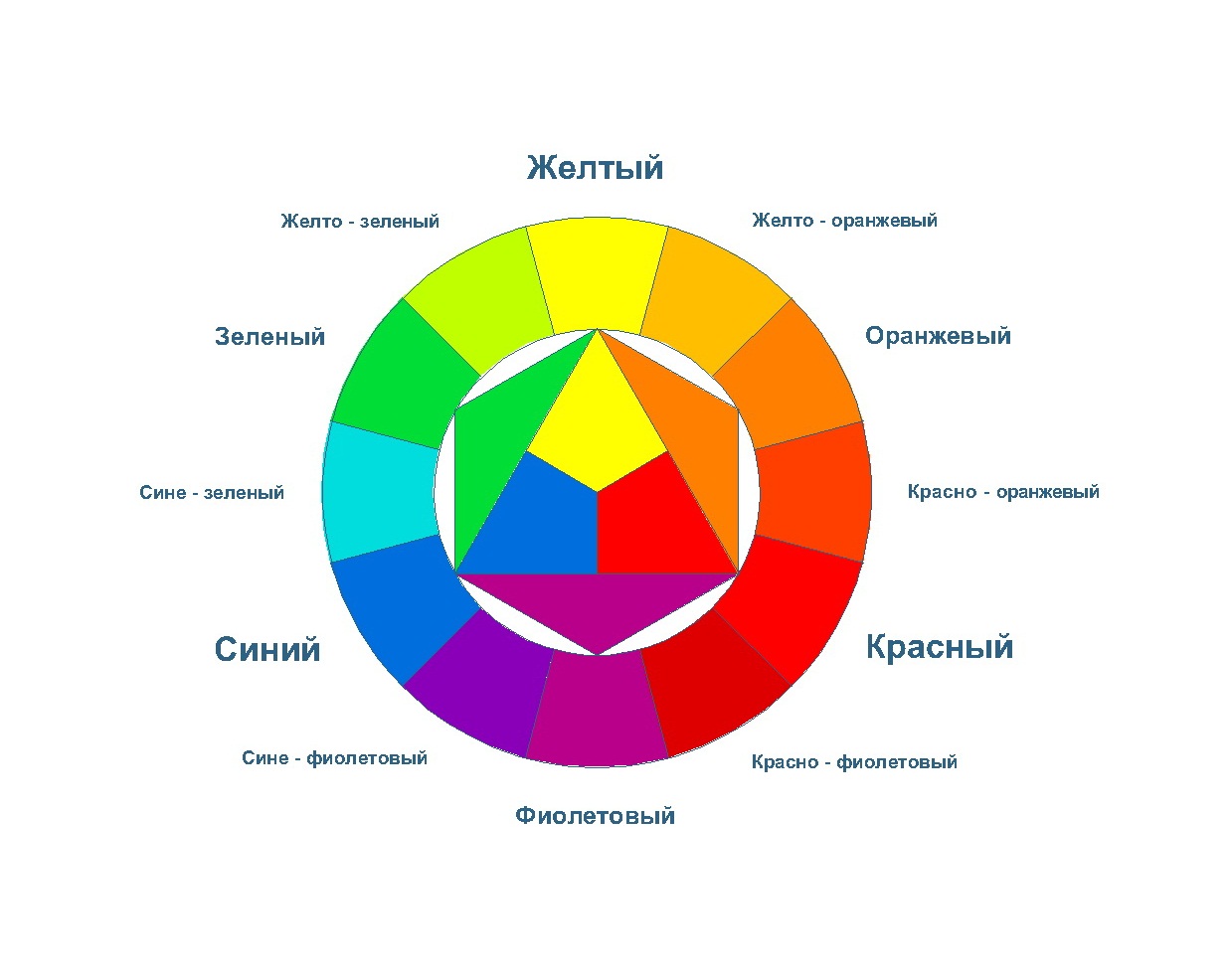 ПРИНЯТО:                                                                                                                                                                      Педагогическим советомПротокол № __1__от « 01 » 09  .УТВЕРЖДАЮ:                                      заведующий МБДОУ № 8                                      _______________ В.Е. Каныгина                                      Приказ № 31.1 от 01.09.2014 г.стр.Информационная картаИнформационная карта4ВведениеВведение5Раздел 1.Целевой1.1.Пояснительная записка91.2.Цели и задачи рабочей программы по обучению детей старшего возраста элементарным приемам квиллинга  111.3.Принципы и подходы к формированию рабочей программы по обучению детей старшего возраста элементарным приемам квиллинга  131.4.  Значимые характеристики для реализации рабочей программы по обучению детей старшего возраста элементарным приемам квиллинга  141.5.Планируемые результаты освоения рабочей программы по обучению детей старшего возраста элементарным приемам квиллинга  20Раздел II Содержательный2.1.  Формы, способы, методы и средства реализации  рабочей программы по обучению детей старшего возраста элементарным приемам квиллинга  с учетом возрастных и индивидуальных особенностей воспитанников222.2.Способы и направления поддержки детской инициативы242.3.Особенности взаимодействия педагогического коллектива с семьями воспитанников26Раздел IIIОрганизационный3.1.Материально – техническое обеспечение   рабочей программы по обучению детей старшего возраста элементарным приемам квиллинга293.2.Обеспечение   рабочей программы по обучению детей старшего возраста элементарным приемам квиллинга методическими материалами и средствами обучения и воспитания313.3.Учебно-тематический план занятий  (1-й год обучения)333.4.Учебно-тематический план занятий  (2-й год обучения)383.5.Организация развивающей предметно – пространственной среды43РазделДополнительныйПриложения45Научный подходОсновные положенияКультурно-исторический (Л.И.Божович, Л.С.Выготский, А.В.Запорожец, А.Н.Леонтьев, Д.Б.Эльконин и др.);Принцип активности, инициативности и субъектности в развитии ребенка. Состояние развития никогда не определяется только его созревшей частью, или актуальным уровнем развития; необходимо учитывать и созревающие функции, или зону ближайшего развития, причем последней отводится главенствующая роль в процессе обучения, т.к. сегодняшняя зона ближайшего развития завтра станет для ребенка уровнем его актуального развития. Среда является источником развития ребенка. Одно и то же средовое воздействие по-разному сказывается на детях разного возраста в силу их различных возрастных особенностей. Воздействия среды сами меняются в зависимости от того, на какие психологические особенности ребенка они накладываются. Обучение является движущей силой развития ребенка, или «обучение ведет за собой развитие», где обучение понимается в контексте понятия «зона ближайшего развития». В качестве основных условий полноценного развития ребенка выступают: общение между ребенком и взрослым и нормальное развитие (созревание и функционирование) нервной системы ребенка. Причем, функциональное развитие нервной системы, с одной стороны, является условием личностного, интеллектуального и физического развития, а с другой стороны, зависит от их развития.Деятельностный (А.В.Запорожец, А.Н.Леонтьев, С.Л.Рубинштейн и др.);Принцип активности, инициативности и субъектности в развитии ребенка. Деятельность является движущей силой развития ребенка. Принцип амплификации развития (А.В.Запорожец). При построении программы методологические принципы развития   дополняются методологическими ориентирами, главными из которых можно назвать следующие:в качестве основной цели ставится развитие ребенка, понимаемое как возможность самостоятельно решать новые задачи (интеллектуальные, практические, личностные);решаются задачи развития ребенка средствами и способами, адекватными законам его физического и психического развития;за результаты освоения программы принимаются качества ребенка (физические, личностные, интеллектуальные), возникающие в виде новообразований к концу каждого возрастного периода;исходя из положения о преемственности между дошкольным и начальным школьным образованием, когда преемственность понимается как создание в результате дошкольного образования универсальных генетических предпосылок учебной деятельности (личностных и интеллектуальных), а не как формирование конкретных элементов учебной деятельности в ДОУ; держится ориентир при подготовке детей к школе не на сумму усвоенных элементарных школьных знаний, умений и навыков, а на их личностное, интеллектуальное и физическое развитие;держится ориентир  на принцип создания равных условий развития детей в дошкольном возрасте для эффективной подготовки их к школе. Прохождение детей через образовательный процесс в ДОУ никак не ведет к равным стартовым возможностям, поскольку у них все равно будет разная зона ближайшего развития на момент начала обучения в школе. Создание равных условий развития означает, что все дошкольники будут иметь возможность получить обязательный минимум дошкольного образования (обязательная часть Программы).Личностный (Л.И.Божович, Л.С.Выготский, В.В.Давыдов, А.Н.Леонтьев, В.А.Петровский и др.).Основные принципы личностного  подхода:Принцип активности, инициативности и субъектности в развитии ребенка. Принцип ведущей роли личностного развития по отношению к интеллектуальному и физическому. Принцип уникальности и самоценности развития ребенка в дошкольном детстве. Принцип амплификации развития (А.В.Запорожец) в противоположность принципу интенсификации. Все поведение ребенка определяется непосредственными и широкими социальными мотивами поведения и деятельности. В дошкольном возрасте социальные мотивы поведения развиты еще слабо, а потому в этот возрастной период деятельность мотивируется в основном непосредственными мотивами. Исходя из этого, предлагаемая ребенку деятельность должна быть для него осмысленной, только в этом случае она будет оказывать на него развивающее воздействие.Исходит из положения, что в основе развития  лежит прежде всего эволюция поведения и интересов ребенка, изменение структуры направленности его поведения. Идея о поступательном развитии ребенка главным образом за счет его личностного развития принципиально противоположна господствующим в современной педагогике идеям о приоритете интеллектуального развития. Развивающий Л.С.Выготский, В.В.Давыдов, Л.В. Занков, Д. Б. Эльконин,Ориентация на образовательный процесс, на потенциальные возможности ребенка. Такой подход нашел отражение в трудах Песталоци, Выготского,   Л. В. Занкова, Д. Б. Эльконина, В. В. Давыдова и др. Существенным признаком развивающего обучения является то, что оно создает зону ближайшего развития, вызывает, побуждает, приводит в движение внутренние процессы психических новообразований.Под развивающим обучением понимается новый, активно-деятельностный способ (тип) обучения, идущий на смену объяснительно-иллюстративному способу (типу).Развивающее обучение учитывает и использует закономерности развития, приспосабливается к уровню и особенностям индивидума.Обучение и развитие не могут выступать как отдельные процессы, они соотносятся как форма и содержание единого процесса развития личности.В развивающем обучении педагогические воздействия опережают, стимулируют, направляют и ускоряют развитие наследственных данных личности.Под развивающим обучением, по мнению В. В. Давыдова, понимается новый, активно-деятельностный способ (тип) обучения, идущий на смену объяснительно-иллюстративному способу (типу). В технологии развивающего обучения ребенку отводится роль самостоятельного субъекта, взаимодействующего с окружающей средой. Это взаимодействие включает все этапы деятельности: целеполагание, планирование и организацию, реализацию целей, анализ результатов деятельности. Развивающее обучение направлено на развитие всей целостной совокупности качеств личности. Методы:Методы:Методы:в основе которых лежит способ организации совместной деятельности ребенка и взрослогов основе которых лежит уровень деятельности детейв основе которых лежит форма организации деятельности детей-  словесный (устное изложение);-  наглядный;-  практический - объяснительно-иллюстративный (дети воспринимают и усваивают готовую информацию);- репродуктивный (дети воспроизводят полученные знания и освоенные способы деятельности);- частично-поисковый – участие детей в коллективном поиске, решение поставленной задачи совместно со взрослым;- исследовательский  (самостоятельная творческая работа детей).- фронтальный (одновременная работа со всеми детьми);- индивидуально-фронтальный (чередование индивидуальных и фронтальных форм работы);- групповой (организация работы в группах);- индивидуальный  (индивидуальное выполнение заданий, решение проблем).Формы совместной деятельностиФормы совместной деятельностиФормы совместной деятельности- беседа, рассказ;- рассматривание иллюстраций; - показ (выполнение) педагогом, - работа по образцу;- выполнение работ по инструкционным картам, схемам и др.- наблюдение;- опыты и эксперименты;- проектная деятельность.- коллективные работы;- работа небольшими группами (дети самостоятельно объединяются в подгруппы);- индивидуальная работа.Информационно-аналитическоеИнформационно-аналитическоеИнформационно-аналитическоеФормаТемаМесяцАнкетирование родителей«Чем бы вы хотели занять своего ребёнка?»СентябрьАнкетирование родителей«Чем вы занимаетесь с ребёнком дома?»НоябрьАнкетирование родителей«Изобразительная деятельность вашего ребёнка?»ЯнварьАнкетирование родителей«Художественное творчество в жизни дошкольника»МартАнкетирование родителей«Определение интереса ребенка к изобразительной деятельности»МайИндивидуальные беседыБеседы по выбору и желанию родителейВ течение годаПознавательноеПознавательноеПознавательноеКонсультации«Страна пальчиковых игр»ОктябрьКонсультации«Чем и как увлечь, заинтересовать ребёнка»ДекабрьКонсультации«Чем помочь ребёнку в обучении квиллингу»ФевральКонсультации«Как научиться технике «квиллинг»»АпрельКонсультации«Как развивать у ребёнка фантазию и воображение»МайНаглядно-информационноеНаглядно-информационноеНаглядно-информационноеПапки передвижки«Что такое квиллинг»СентябрьПапки передвижки«Квиллинг – это интересно и полезно»ОктябрьПапки передвижки«История квиллинга»НоябрьПапки передвижки«Развиваем мелкую моторику»ДекабрьПапки передвижки« Гимнастика для глаз»январьПапки передвижки«Умные занятия»февральПапки передвижки«Опыты с бумагой»мартПапки передвижки«Осторожно – ножницы (опасные предметы)»апрельПапки передвижки«Кручу, верчу, маму научить хочу»майДидактические плакаты для развития чувства формы, цвета, композиции и т.д.«Радуга»в течение годаДидактические плакаты для развития чувства формы, цвета, композиции и т.д.«Цветные пейзажи»в течение годаДидактические плакаты для развития чувства формы, цвета, композиции и т.д.«Цветные натюрморты»в течение годаДосуговоеДосуговоеДосуговоеПраздники и развлеченияВыставка работ «Вот такие чудеса», «Творческая мастерская»конец годаПраздники и развлеченияИнтеллектуальная игра «Путешествие по стране «Квиллинг»»апрельПраздники и развлеченияДни открытых дверей с показами открытых занятий1 раз в кварталПраздники и развлеченияСовместные занятия квиллингомпо желанию родителейПраздники и развлечения«Домашние задания».в течение годаИнструментыКол-во (шт.)Цветная бумага3000Гофрированный картон200Картон белый 500Картон цветной1000Зубочистки500Клей (наилучшим является клей ПВА)90Инструмент для квиллинга23Линейка с отверстиями23Ножницы23Карандаши простые23Кисточки для клея23Салфетки23Клеенка23Пинцеты23ОборудованиеСтолы11Стулья23Мольберт1Информационные плакаты10Инструкционные карты30Образцы изделий30Ноутбук1Музыкальный центр1Аудиотека: «Голоса птиц», «Шум дождя», «Звуки природы», «Инструментальная музыка»Видеотека (презентации)Программы и технологииИ. В. Новикова «Квиллинг. Бумажные поделки в детском саду», - ООО «Академия развития», .  Программы и технологииГудрун Шмитт «Квиллинг для детей», - «Астрель», .Программы и технологииХелен Уолтер. «Узоры из бумажных лент» - «Университет», Москва 2000.Программы и технологииБыстрицкая А.  «Бумажная филигрань» - «Просвещение», Москва 1982.Программы и технологииС. Букина, М. Букин «Квиллинг: волшебство бумажных завитков» - «Феникс», 2014Программы и технологииДавыдова Г.Н. Бумагопластика. Цветочные мотивы. – М: Издательство «Скрипторий 2003», .Программы и технологииДжун Джексон «Поделки из бумаги» - Перевод с англ. С.В. Григорьевой – М: «Просвещение», .Программы и технологииДокучаева Н.И. «Мастерим бумажный мир. Школа волшебства» - Санкт-Петербург «Диамант» «Валерии СПб», 1997г.Программы и технологииКузнецова О.С. , Мудрак Т.С. «Мастерилка. Я строю бумажный город» - Мир книги «Карапуз», .Программы и технологииГибсон Р. «Поделки. Папье-маше. Бумажные цветы» - «Росмэн», Москва 1996.Программы и технологииЛинд Х. «Бумажная мозаика» – М: Айрис-Пресс, .Программы и технологииЧиотти Д. «Оригинальные поделки из бумаги» - Полигон С.-Петербург 1998.Методические пособияИнструкционные карты и схемы изготовления поделокМетодические пособияОбразцы изделийМетодические пособияТаблица рекомендуемых цветовых сочетанийМетодические пособияДиагностические картыИнтернет ресурсыhttp://stranamasterov.ru/Интернет ресурсыhttp://zavitoc.blogspot.ru/Интернет ресурсыhttp://moikompas.ru/compas/quillingИнтернет ресурсыhttp://digest.subscribe.ru/style/hobby/n240695163.htmlИнтернет ресурсыhttp://www.best-woman.ru/day/sun/10/Интернет ресурсыhttp://irinahollay.ru/quilling/9-tehnika/6-tehnika-kvillingaИнтернет ресурсыhttp://stranamasterov.ru/node/791156?tid=587Интернет ресурсыhttp://increations.livejournal.com/1017.htmlИнтернет ресурсыhttp://www.maam.ru/detskijsad/gofrokarton-podelki.htmlКоличество занятийКоличество занятийКоличество детей в подгруппеВ месяцВ годКоличество детей в подгруппе43411МесяцТемазанятийЦели и задачи программыСентябрьВведение- познакомить с техникой квиллинга; - развивать фантазию и воображение; - воспитывать желание совершенствовать свои знания и умения.Октябрь«Спираль»- продолжать знакомить с техникой «квиллинг»; учить детей скручиванию полоски на стержень формы «Спираль», закреплять её и наклеивать на фон; - развивать мелкую моторику; - воспитывать интерес к работе в команде.Ноябрь«Свободная спираль»- учить детей накручиванию полоски на стержень формы, «свободная спираль», закреплять её и наклеивать на фон; - развивать фантазию; - воспитывать желание знакомиться с новыми формами.Декабрь«Завиток»- формировать умения детей скручивать форму «завиток»; закреплять пройденные формы; - развивать усидчивость, внимание; - воспитывать интерес к технике квиллинга.Январь«Завиток в форме рог барана»- продолжать формировать умения детей скручивать форму  «завиток в форме рог барана»; - развивать мелкую моторику; закрепить пройденные формы; - воспитывать желание помогать товарищам.Февраль«Завиток в форме сердца»- учить детей скручивать форму «завиток в форме сердца»; закрепить пройденные формы; - развивать мелкую моторику рук;- воспитывать интерес к новому виду творчества.Март«Капля»- учить детей скручивать форму «капля»; закрепить пройденные формы; - развивать глазомер; - воспитывать желание выполнять работу аккуратно.Апрель«Изогнутая капля»- формировать умения детей скручивать форму «изогнутая капля»; закрепить пройденные формы; - развивать творческие способности при создании композиций; - воспитывать умение быть полезным друг другу.МайПовторение пройденных форм.- закрепить все пройденные формы бумагокручения; - развивать память, фантазию, внимание; - воспитывать желание самостоятельно придумывать композиции.МесяцИзучаемая техникаТемаЦели и задачиРезультатСентябрьВводный блокИнструменты и материалы. Правила техники безопасности.- познакомить детей с работами взрослого и других детей, содержанием предстоящей работы; - развивать умение соблюдать технику безопасности при работе с режущими инструментами и клеями; - воспитывать интерес к новому виду творчества.Выставка работ «Чудо из бумаги». Дети познакомятся с образцами (работами), которые они будут выполнять во время обучения.СентябрьВводный блокМатериал – бумага.Как родилась бумага. Сколько у бумаги родственников.- познакомить детей с историей происхождения бумаги; уточнить знания о её свойствах, разнообразии и видах; - развивать умение подбирать цвет и плотность бумаги для конкретных поделок; - воспитывать интерес к новому виду творчества.  Дети на практике познакомятся с видами бумаги (писчая, оберточная, обойная, впитывающая, копировальная) и её свойствами (прочность, водопроницаемость).СентябрьВводный блокИстория возникновения технологии бумагокручения - квиллинга.- познакомить детей с историей возникновения техники квиллинга; - развивать умения работать ножницами;- воспитывать желание работать аккуратно.Дети познакомятся и рассмотрят  образцы работ в технике квиллинга, технологические карты.СентябрьВводный блокВырезание полосок для квиллинга.- познакомить детей с инструментами и оборудованием необходимым для работы; закрепить знания детей об основных правилах работы с бумагой, правилах разметки листа; - развивать умение с помощью линейки отмерять четкие длинные полоски одинаковой длины и ширины; совершенствовать навыки вырезания; - воспитывать интерес  к знакомству с новыми предметами.Дети познакомятся с новыми инструментами и самостоятельно научаться размечать лист бумаги и вырезать полоски для работы разного цвета, размера.Октябрь«Спираль»«Гусеница», «Божья коровка», «Дождик»- закреплять знания детей о бумаге, её свойствах; учить подбирать цвета полос; познакомить с формой «спираль»; - развивать умения детей дополнять поделку нарисованными деталями; - воспитывать желание работать в дружественной обстановке.Дети  изготавливают одну из базовых форм «спираль», оформляют композиции, выполняют работу  индивидуально, внимательно слушают взрослого.Ноябрь«Свободная спираль»«Фрукты», «Яблоня», «Мухомор»- закрепляем знания детей о  технике квиллинг; познакомить с новой формой скручивания  «свободная спираль»;- развивать умения дополнять поделку нарисованными деталями;- воспитывать интерес к работе в подгруппах.Дети подбирают цветовые гаммы для поделок;  собирают поделки из базовых форм; оформляют  композиции; выполняют работу как индивидуально, так и коллективно.Декабрь«Завиток»«Зимний узор», «Новогодние игрушки»- познакомить  детей с формой скручивания «Завиток»; учить составлять из формы «завиток» узоры, дополняя формами «спираль» и «свободная спираль»; - развивать умения самостоятельно составлять пройденные формы бумагоскручивания и узоры из них; - воспитывать желание выполнять работу аккуратно, учитывая интересы сверстников.Дети выполняют композиции из основных форм и украшают ими групповые помещения, выполняют коллективные работы.Январь«Завиток в форме рога барана»По желанию детей, «Барашек», «Вот какие чудеса!!!»- познакомить детей с новой формой  скручивания «Завиток в форме рога барана»; - развивать умения скручивать такие формы как, «завиток»,  «спираль»,  «свободная спираль» и составлять из них  узоры; - воспитывать желание оформлять свои работы эстетично и дарить их близким.Дети знакомы с новой базовой формой,   составляют из них узоры. Самостоятельно придумывают узоры и оформляют ими подарки для друзей и родственников.Февраль«Изогнутый завиток в виде сердца»Открытка «Валентинка», «Чудесные цветы»- познакомить детей с формой скручивания   «изогнутый завиток»;закреплять уже знакомые формы;  - развивать фантазию и воображение; - воспитывать интерес к  творческой работе. Дети  самостоятельно разрабатывают дизайн открытки, делают эскиз;выполняют необходимые заготовки; проявляют творческие способности в изготовлении «Валентинок» («Изогнутый завиток в виде сердца»).Март«Капля»«Цветок для мамы»,«Ожерелье»- познакомить детей с новой формой «капля»; закреплять уже знакомые формы и составлять из них различные цветы; - развивать глазомер; - воспитывать желание сделать приятное любимым людям.Дети составляют  простые композиции из цветов, используя уже знакомые формы.Апрель«Изогнутая капля»«Аквариум», «Зоопарк»- дать представления о новой базовой форме «изогнутый лепесток»; закрепить умения детей скручивать уже знакомые формы; - развивать умения составлять простые сюжетные картинки используя знакомые формы  («завиток», «изогнутая капля» и др.); - воспитывать интерес к созданию сюжетных картин.Дети умеют создавать заготовки для своих работ, используя знакомые  базовые формы; собирают свои работы самостоятельно.МайСоставление узор, сюжетов с помощью пройденных форм.По выбору детей.- закрепить знания о всех пройденных формах и умение использовать их в работе; - развивать фантазию, внимание, воображение; - воспитывать желание творить и радовать своим искусством окружающих.Совместно со взрослыми дети готовят свои работы на выставку. Оформление выставки «Чудеса из бумаги».МесяцТема занятийЗадачи программыСентябрьВводный блок- продолжать знакомить детей с техникой квиллинга; - развивать умение выполнять правила техники безопасности;- воспитывать интерес к знакомству с новыми формами.Октябрь«Глаз»- формировать умения детей скручивать форму «глаз»; закрепить пройденные формы; - развивать фантазию и воображении; - воспитывать желание выполнять работу аккуратно и технически грамотно.Ноябрь«Лист»- учить детей скручивать форму  «лист»; закрепить пройденные формы; - развивать мелкую моторику рук, глазомер; - воспитывать интерес и желание выполнять работу самостоятельно.Декабрь«Ромб»- формировать умения детей скручивать форму «ромб»; закрепить пройденные формы;- развивать умения использовать уже знакомые формы в работе;- воспитывать желание помогать сверстникам.Январь«Треугольник»- учить детей скручивать форму «треугольник»; закрепить пройденные формы; - развивать умения соединять в работе сразу несколько форм;- воспитывать интерес к творчеству своих сверстников.Февраль«Стрела»- учить детей скручивать форму «стрела»; - развивать творческое воображение; закрепить пройденные формы; - воспитывать желание доводить начатое до конца.Март«Полукруг»- учить детей скручивать форму «полукруг; закрепить пройденные формы; - развивать умение работать в команде;- воспитывать интерес к совместному творчеству.Апрель«Изогнутый полукруг»- формировать умения детей скручивать форму  «Изогнутый полукруг»; закрепить пройденные формы;- развивать умение использовать уже знакомые формы в своей работе; - воспитывать желание помогать друг другу.МайПовторение пройденных форм.- закрепить все знакомые формы;- развивать память, фантазию, внимание; - воспитывать интерес к созданию новых творческих работ.МесяцИзучаемая техникаТемаЦели и задачиРезультатСентябрьВводный блокИнструменты и материалы. Правила техники безопасности.- познакомить детей  с   содержанием предстоящей работы; - развивать умения соблюдать правила техники безопасности при работе с режущими инструментами и клеями; - воспитывать бережное отношение к окружающим и к самому себе.Дети знают  план работы на год;  знают и выполняют правила техники безопасности.СентябрьВводный блокВырезание полосок для квиллинга. Основные правила работы(1 занятие)- закрепить знания детей об  основных  правилах работы с бумагой, способах разметки листа; - развивать  навыки работы с приборами и инструментами, используемыми при работе в технике квиллинга;-  воспитывать бережное отношение к своей безопасности.Дети самостоятельно размечают лист бумаги и вырезают полоски разного цвета для работы.СентябрьВводный блокВырезание полосок для квиллинга. Основные правила работы.(2 занятие)- продолжать формировать  навыки вырезания; - развивать умение  детей с помощью линейки отмерять четкие длинные полоски одинаковой длины и ширины; - воспитывать умение преодолевать небольшие трудности.Дети самостоятельно размечают лист бумаги и вырезают полоски разного цвета для работы.СентябрьВводный блок«Детские фантазии»- закреплять умения детей использовать в работе уже знакомые формы скручивания; - развивать фантазию, воображение, глазомер; - воспитывать желание оказывать помощь товарищам.Дети самостоятельно   подбирают формы скручивания для своих работ и собирают их в творческие компазиции..Октябрь«Глаз»«Бабочки» (коллективная)- учить детей правильному выполнению  формы «глаз». Познакомить детей с понятием «технологические карты», обозначениями и схемами; познакомить с новой формой «глаз»; - развивать  умения выполнять самостоятельно уже знакомые формы и   составление из них узоры; - воспитывать умение с благодарностью относиться к помощи окружающих.Дети самостоятельно подбирают цветовые гаммы; собирают поделки; оформляют композиции; выполняют работу коллективно.Ноябрь«Лист»«Веточка рябины», «Мимоза», «Верба»- учить детей правильно накручивать рол; познакомить с технологией изготовления формы «лист» и её технологической картой новых поделок; - развивать мелкую моторику рук, умение работать по технологическим картам;- воспитывать интерес к ручному труду.Дети накручивают заготовки, базовых форм для оформления композиций. Работают самостоятельно, внимательно выполняя задания педагога.Декабрь«Ромб»«Снежинка», «Снегири»- познакомить детей с новой формой «ромб» и технологической картой изготовления поделки «Снежинка»; - развивать самостоятельность, терпение, трудолюбие,  мелкую моторику рук; - воспитывать желание и чувство радости при изготовлении творческих работ.Дети выполняют работу индивидуально; самостоятельно разрабатывают схему поделки; выполняют заготовки из базовых форм.Январь«Треугольник»«Черепаха», «Павлин»- дать представления о новой форме «треугольник» и технологической карте изготовления поделок; - развивать самостоятельность, терпение, трудолюбие, мелкую моторику рук; - воспитывать стремление выполнять работу аккуратно и оносится к творчеству с любовью.Дети самостоятельно  выполняют все знакомые формы и конструируют из этих форм поделки.Февраль«Стрела»Открытка «Васильки», «Фоторамка»- познакомить детей с новой формой «стрела» и технологической картой изготовления поделок; учить детей доводить начатое до конца; - развивать интерес к конструированию из бумаги, творческие способности, эстетический вкус;-  воспитывать желание помогать друг другу.Дети знают простейшие приемы изготовления цветов.Март«Полукруг», знакомство с гофрокартоном«Тюльпаны»,«Цветы для мамы»- дать представления о  новой форме «полукруг», технологической картой изготовления поделок; познакомить с новым видом бумаги  –гофрокартон; - развивать умения аккуратно скручивать ролы из гафрокартона; - воспитывать интерес и желание к знакомству с новыми материалами.Дети знают  новые способы изготовления  открытки. и  новые виды бумаги – гофрокартон.Апрель«Изогнутый полукруг»«Аквариум», «Волшебное дерево»-  познакомить детей с новой формой «изогнутый полукруг», технологической картой изготовления поделок; - развивать умения скручивать уже знакомые формы; воспитывать интерес к работе в группах.Дети сами делятся на подгруппы, выбирают самостоятельно «ведущего», определяются с темой выполняемой  работы.МайСоставление узор, сюжетов с помощью пройденных форм.По выбору детей.- расширять представления детей о работе с технологическими картами изготовления различных новых поделок; закреплять все пройденные формы; - развивать фантазию, внимания; - воспитывать интерес к творческой деятельности.Подготовка работ для выставки. Оформление выставки.Фамилия, имя ребёнкаОрганизация рабочего местаОсновы квиллингаУмение пользоваться инструментами и приспособлениямиЗнание базовых форм и условных обозначенийВладение разнообразными приемамиОвладение основными навыками работы с различными видами бумагиУмение пользоваться чертежами и схемамиМоделирование художественно-выразительных формПроявление творчества и фантазии в создании работСтремление к совершенству и законченности в работеСистема оценок: средний уровень, высокий уровеньПроявление творческих способностейБаллы1.  Участие в проведении праздников, концертов2. Участие в  конкурсах3.Работа по образцу.4.Работа с внесением изменений.5.Работа над своим вариантом.6.Конструирование. 7.  Владение техникой.8. Придумывание композиций.9.Работа с внесением изменений в технологию или конструкцию.ПоказателиУровниУровни Год обученияПоказателиСВ1.  Участие в проведении праздников, концертов.2. Участие в конкурсах.3.Работа по образцу;4.Работа с внесением изменений;5.Работа над своим вариантом.6.Работа с внесением изменений в технологию или конструкцию;7.  Владение техникой.8. Придумывание композиций.9.Работа с внесением изменений в технологию или конструкцию.Средний процентИзначальный ролл — тугая спиральСклей между собой последовательно внахлест необходимое число бумажных полосок нужной ширины. Навивая ленту на кончик шила, скрути ее в тугую спираль, продолжай скручивать руками, приклей конец (базовая форма).Изначальный ролл — тугая спиральСклей между собой последовательно внахлест необходимое число бумажных полосок нужной ширины. Навивая ленту на кончик шила, скрути ее в тугую спираль, продолжай скручивать руками, приклей конец (базовая форма).Изначальный ролл — тугая спиральСклей между собой последовательно внахлест необходимое число бумажных полосок нужной ширины. Навивая ленту на кончик шила, скрути ее в тугую спираль, продолжай скручивать руками, приклей конец (базовая форма).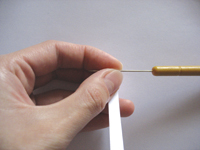 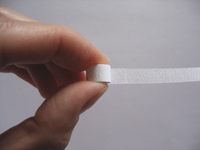 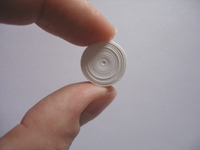 Ролл — свободная спиральСкрути полоску плотно, как в предыдущем случае, затем осторожно дай раскрутиться, придерживая форму большим и указательным пальцами левой руки. Острым концом шила выровняй расстояние между витками спирали. Приклей конец. Это основа для всех будущих форм (еще одна базовая форма).Ролл — свободная спиральСкрути полоску плотно, как в предыдущем случае, затем осторожно дай раскрутиться, придерживая форму большим и указательным пальцами левой руки. Острым концом шила выровняй расстояние между витками спирали. Приклей конец. Это основа для всех будущих форм (еще одна базовая форма).Ролл — свободная спиральСкрути полоску плотно, как в предыдущем случае, затем осторожно дай раскрутиться, придерживая форму большим и указательным пальцами левой руки. Острым концом шила выровняй расстояние между витками спирали. Приклей конец. Это основа для всех будущих форм (еще одна базовая форма).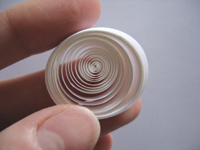 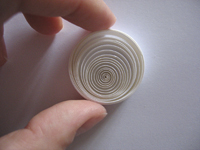 КапелькаСделай свободную спираль. Затем двумя пальцами левой руки, указательным и большим, оттяни сердцевину в сторону, острым концом шила выровняй расстояние между витками спирали. С противоположной стороны спираль сожми двумя пальцами. Конец ленты приклей.КапелькаСделай свободную спираль. Затем двумя пальцами левой руки, указательным и большим, оттяни сердцевину в сторону, острым концом шила выровняй расстояние между витками спирали. С противоположной стороны спираль сожми двумя пальцами. Конец ленты приклей.КапелькаСделай свободную спираль. Затем двумя пальцами левой руки, указательным и большим, оттяни сердцевину в сторону, острым концом шила выровняй расстояние между витками спирали. С противоположной стороны спираль сожми двумя пальцами. Конец ленты приклей.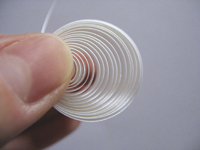 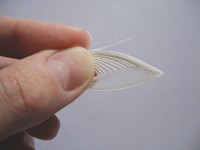 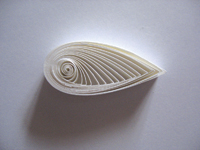 Листочек (изогнутая капля)Сделай капельку как в предыдущем случае и загни уголок. Конец полоски приклей.ЛистикСделай каплю и сожми ее противоположный конец. Конец полоски приклей.ГлазСделай свободную спираль и сожми две противоположные стороны. Конец полоски приклей.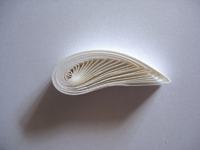 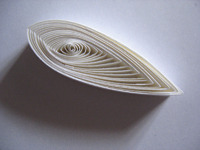 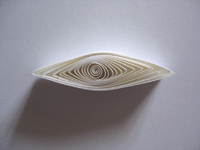 Изогнутый глаз (лист)Сделай свободную спираль, сожми ее в виде глаза и загни уголки. Конец полоски приклей.ТреугольникСделай свободную спираль и сожми ее в трех местах. Конец полоски приклей.ПолумесяцСделай свободную спираль, сожми уголки и изогни деталь. Конец полоски приклей.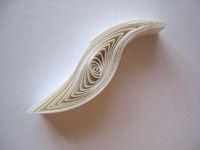 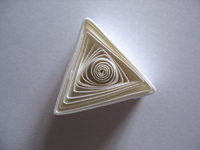 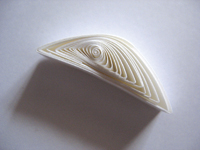 ПолукругСделай свободную спираль, сожми два уголка так, чтобы одна сторона заготовки была ровной, а другая — закругленной. Конец полоски приклей.СтрелкаСделай свободную спираль, сожми ее так, чтобы образовался треугольник, и прижми два его уголка друг к другу. Конец полоски приклей.Ромб Сделай глаз и сожми его уголки навстречу друг к другу, чтобы получился ромб. Конец полоски приклей.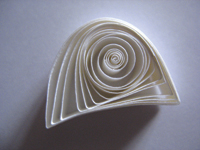 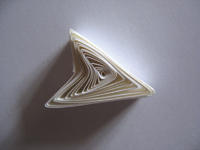 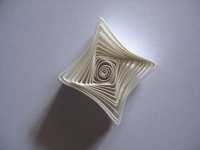 Лист (звездочка)Сделай свободную спираль и сожми ее в нескольких местах, чтобы получились уголки. Конец полоски приклей.Птичья лапкаСделай свободную спираль, сожми в виде треугольника, загни два уголка в направлении третьего и сильно прижми. Конец полоски приклей.КонусЗакрути тугую спираль, приклей конец ленты, выдвини на необходимую длину, проклей внутреннюю часть конуса клеем. Дай высохнуть.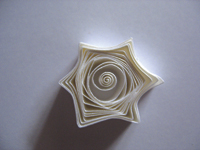 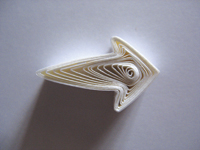 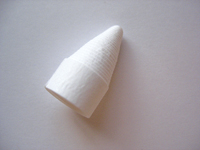 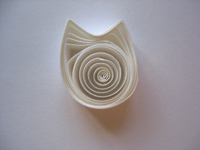 Тюльпан*Сделай свободную спираль, согнув полукруг, сожми два уголка по направлению друг к другу. Конец приклей.*    Названия модулей в разных источниках могут различаться. На основе базовых форм можно получить большое количество разнообразных композиций, сочетая эти элементы. Также можно придумать и свои новые формы.Тюльпан*Сделай свободную спираль, согнув полукруг, сожми два уголка по направлению друг к другу. Конец приклей.*    Названия модулей в разных источниках могут различаться. На основе базовых форм можно получить большое количество разнообразных композиций, сочетая эти элементы. Также можно придумать и свои новые формы.№ВопросыОтветы1Как Вы оцениваете интерьер и оформление группы?  2Вы знаете, какие занятия по изобразительной деятельности есть в детском саду?3Как вы считаете, в саду созданы ли условия для творческого развития Вашего ребёнка?4Часто ли Ваш ребёнок дома проявляет интерес к изобразительной деятельности (рисованию, лепке, аппликации)? 5Что Вы делаете для того, чтобы поддержать этот интерес?6Вы храните детские рисунки?7В Вашей группе имеется наглядная информация?8Наглядная информация  полезна для Вас и насколько?9Какая помощь от педагогов детского сада Вам требуется по проблеме художественно-эстетического развития Вашего ребёнка? 